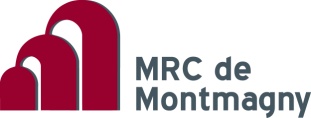 Reddition de compte PSPSAMV du FDT Budget 2019-2020Politique de soutien aux projets structurants pour améliorer les milieux de vie (PSPSAMV)Pacte rural de la MRC de MontmagnyPour l'année 2019-2020, la MRC de Montmagny a effectué une consolidation de ses actions autour de la mise en oeuvre du plan d'action de sa Politique de soutien aux projets structurants pour améliorer les milieux de vie (PSPSAMV), le Pacte rural, dont les priorités visent notamment l'atteinte de la VISION de la MRC de Montmagny, la Cible 15-30, et les objectifs priorisés lors de l'élaboration de son PALÉE.  Ceux-ci portent principalement sur 3 axes prioritaires:L'attraction, l'accueil et la rétention de résidents;L'attraction et l'accueil d'employés et d'emplois (éducation, emplois); La gouvernance municipale.En 2019-2020, la totalité des actions réalisées s'inscrivent dans les priorités de ce plan d'action,  les faits saillants se résument comme suit :Au cours de l’année 2019-2020, une attention particulière a été portée au suivi des projets en cours et au respect des objectifs d’affectation financière du pacte rural. Les changements importants au niveau du personnel, au cours de l’année, ont apporté une nouvelle approche de travail, par projet,  sans toutefois modifié l’atteinte des objectifs et les cibles inscrites dans le plan de d’action, dans la politique d’investissement de la PSPSAMV (Pacte rural) et pour l'atteinte des objectifs de la Cible 15-30.La majorité des activités réalisées, par le service de mise en valeur des communautés et d’aménagement du territoire ont principalement porté sur :L'accompagnement de citoyens, de promoteurs, de comités de développement, d'organismes et/ou de municipalités;Le développement ou la réalisation de projets, la recherche ou la diffusion d'informations, l'appui à la recherche de financement, la planification stratégique et/ou la réalisation d'actions visant la concertation, le développement de la fierté, la mobilisation, la connaissance du territoire, l'amélioration de la communication et la confiance;Le soutien à la recherche et à la mise en œuvre de projets visant la sauvegarde d'immeubles à caractère patrimonial d'importance ont  nécessité une attention soutenue par l’équipe de la ruralité;Le soutien, la collaboration et/ou une participation active pour l’élaboration et/ou la mise en œuvre de divers projets régionaux dont le PDZA, les loisirs intermunicipaux, la gouvernance intermunicipale,  les services incendie et/ou le maintien des écoles,  pour ne nommer que ceux-là;Un support continu a également été offert aux promoteurs et/ou aux municipalités pour le dépôt de leurs demandes spécifiques à divers programmes, notamment pour le :Fonds d'accessibilité, Fonds Nouveaux Horizons, Fonds Agri-Esprit Fonds des Legs  et les fêtes soulignant les fondations de municipalitésPIQM, PRIMADA, Fonds pour les équipements sportifs et récréatifs, … Fonds pour le développement agricole et agroalimentaire Éco Performance Diverses demandes à des organismes/fondations spécifiquesUn support/accompagnement ponctuel a été également été réalisé, auprès d'entrepreneurs, dans leurs projets pour le démarrage et/ou le développement et/ou le maintien de projet d'entreprises dans divers secteurs d'activités économiques tel que le tourisme, les services de proximité, le développement agroalimentaire, notamment.Les investissements en 2019-2020 :En termes d'investissement, la MRC a plutôt agi sur la consolidation et le respect des objectifs d’affectation des ressources financières du Pacte rural.Au cours de l’année 2019-2020, la MRC de Montmagny a consenti à soutenir 11 projets  (10 projets locaux et 1 projet régional) qui ont obtenu un soutien financier, pour leur réalisation, dans le cadre du Pacte rural (PSPSAMV) de la MRC de Montmagny. La MRC de Montmagny a consenti, au total, une aide financière de 225 892.50$    pour la réalisation de ces 11 projets (liste jointe). Lorsque complété, ces 11 projets généreront des investissements prévus totalisant  319 242.69$ Les projets soutenus en 2019-2020, au niveau local, touchent principalement les secteurs suivants:l'embellissement et la qualité de vie, le patrimoine et la cultureles jeunes, les familles et les loisirs le développement local,  l'attraction de nouveaux résidents ainsi que  le développement et/ou le maintien de services de proximitéAu niveau régional, la MRC de Montmagny a choisi principalement de poursuivre la mise en oeuvre du Rendez-vous de la ruralité 2020, qui a pour objectifs:De renforcer le développement de la fierté  et l’appartenance locale et d’encourager la solidarité dans nos milieux; De présenter ou de mettre en valeur les collaborations inter-municipales;D’améliorer la connaissance du territoire et des communautés;De faire la mise en valeur des produits agroalimentaires locaux; De favoriser le réseautage et la collaboration inter-municipaleFinalement, il est important de noter que la totalité des objectifs d’affectation des ressources financières du Pacte rural 2015- 2020 (PSPSAMV) ont été respectés et que toutes les sommes disponibles, tant au volet local que régional, ont été engagées dans les délais prévus. Jean-Louis Proulx, agent de développement rural